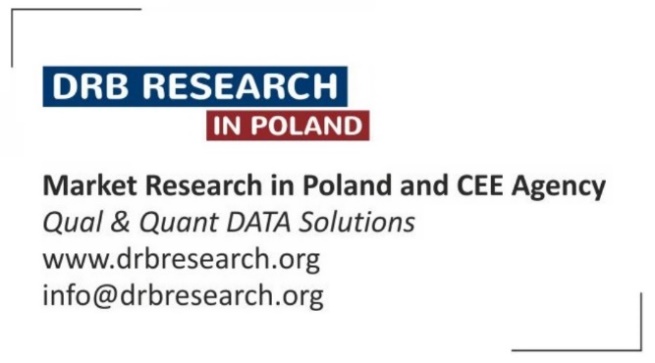                                                                                                                                   Warsaw  .2020TOPIC OFFER
CATI surveys with farmers
Why to choose us?
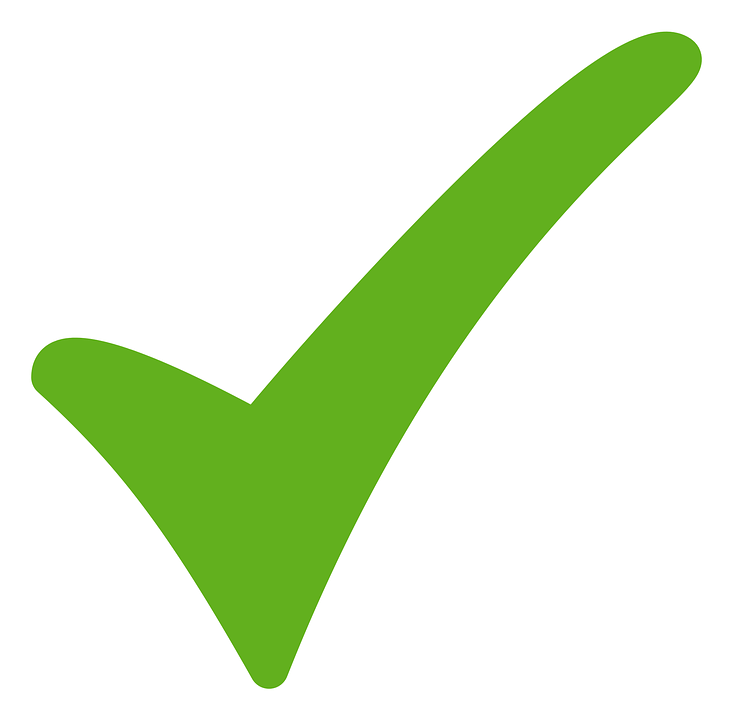           …

          We guarantee timeliness,  professional and transparent implementation.

          We are members of ESOMAR  and we have ISO27001 safety certificate.Methodology:Target Group:Location:Deadline:Fieldwork Days:ComponentsQuantityCost CPITotalProject managementFieldwork CPIIncentivesData BaseFollow Up / ModerationSummary Report (up to 30 Pages)Total cost in EuroTotal cost in EuroTotal cost in Euro